15. prosince 2021	Figurální čísla	Odvoďte vzorce pro n-tý člen následujících figurálních čísel (figurate numbers): trojúhelníkových (triangular), čtvercových (square) a šestiúhelníkových (hexagonal) – nápověda: součet aritmetické posloupnosti. Následně zkuste i trojrozměrné případy: čísla čtyřstěnová (tetrahedral) a čtvercová pyramidová (square pyramidal)…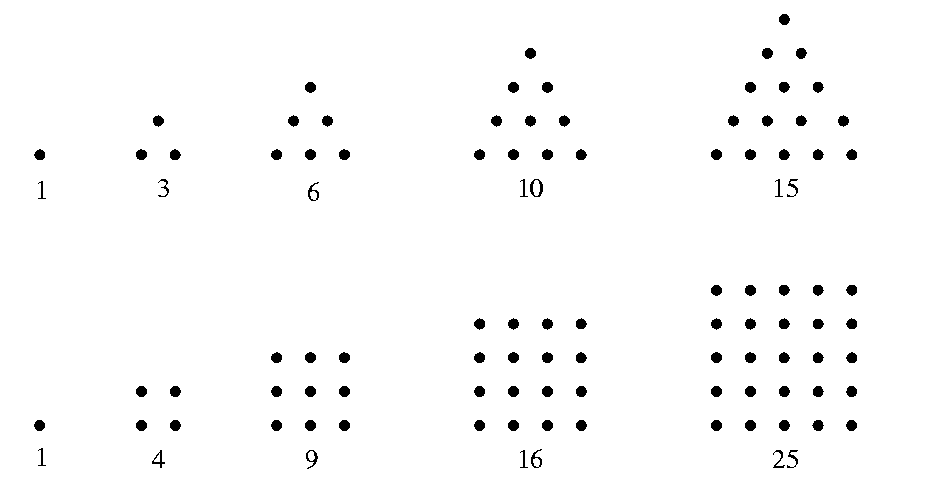 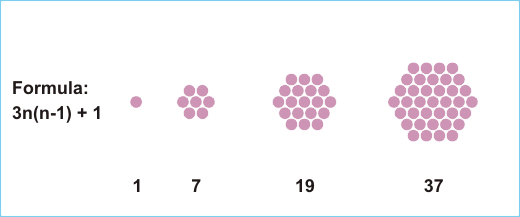 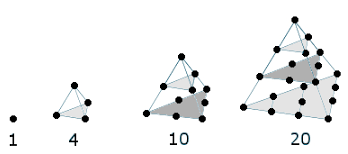 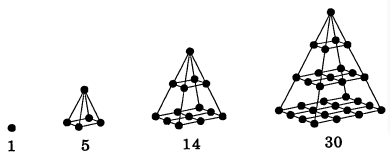 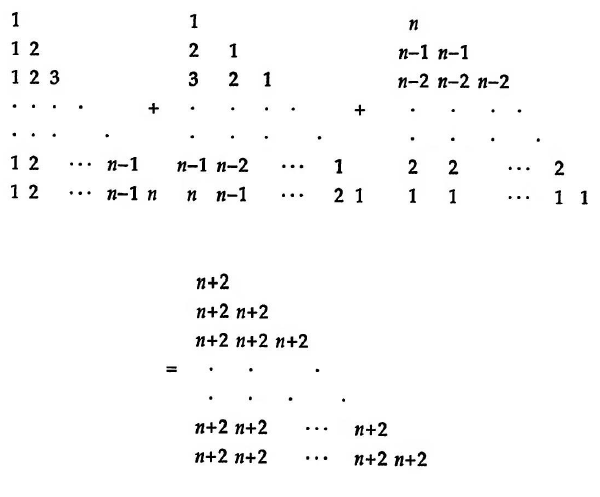 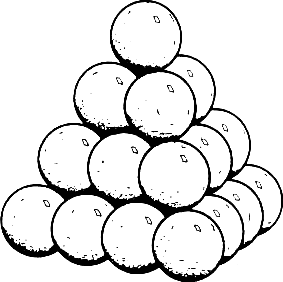 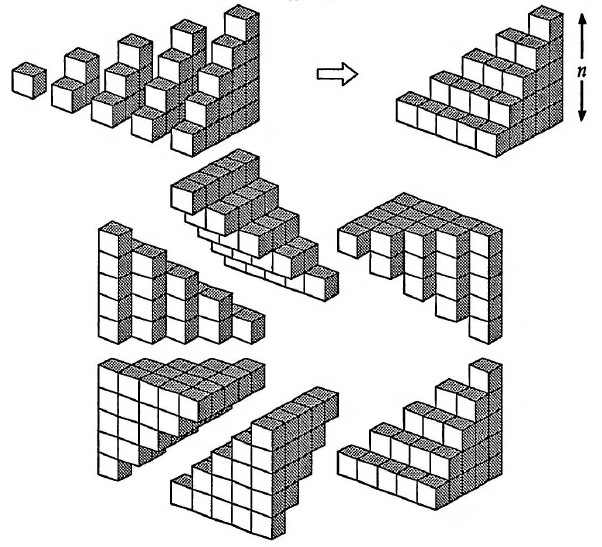 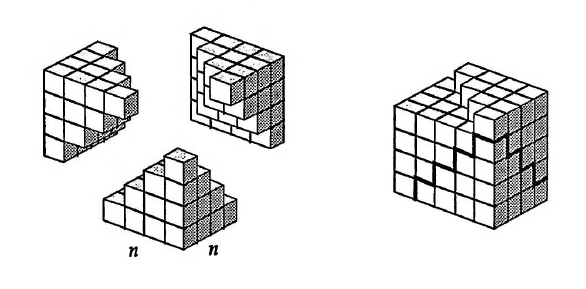 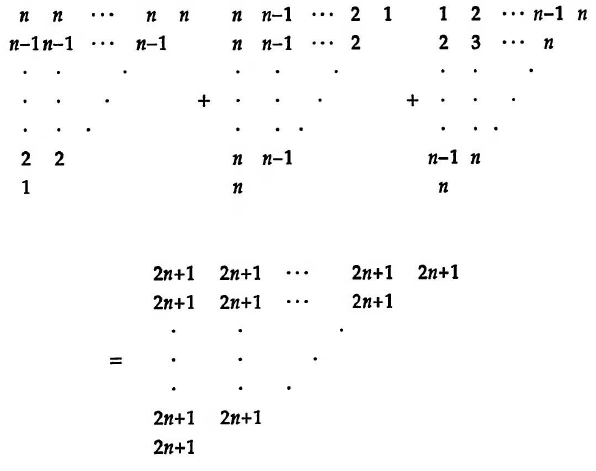 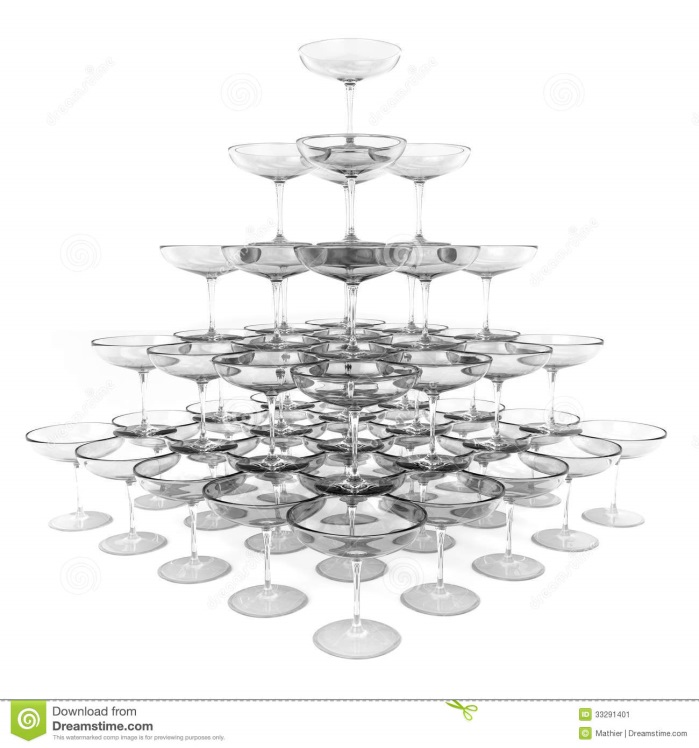 